МЕТРОЛОГИЯНаука об измеренияхМанометр — это прибор, предназначенный для измерения избыточного давления рабочей среды посредством деформации трубчатой пружины (трубка Бурдона).Характеристика приборовШкала - это система отметок и соответствующих им последовательных числовых значений измеряемой величины.Главные характеристики шкалы: цена деления; диапазон показаний; диапазон измерений; пределы измерений.Деление шкалы - это расстояние от одной отметки шкалы до соседней отметки.Длина деления - это расстояние от одной осевой до следующей по воображаемой линии, которая проходит через центры самых маленьких отметок данной шкалы.Цена деления шкалы - это разность между значениями двух соседних значений на данной шкале.Диапазон показаний шкалы - это область значений шкалы, нижней границей которой является начальное значение данной шкалы, а верхней - конечное значение данной шкалы.Диапазон измерений - это область значений величин в пределах которой установлена нормированная предельно допустимая погрешность.Пределы измерений - это минимальное и максимальное значение диапазона измерений.Класс точности — это допустимый процент погрешности измерения от шкалы измерения.  Υ=∆Х/ ХN  •100%
Стандартный ряд классов точности для манометров: технические классы точности: 4, 2.5, 1.5,      образцовые классы точности: 1, 0.6, 0.4, 0.25, 0.15. Единицы давления1кгс/см2=10.000кгс/м2=1бар=1атм=0.1Мпа=100кПа=100.000Па=10.000мм.вод.ст.=750мм. рт. ст.= 1000мБар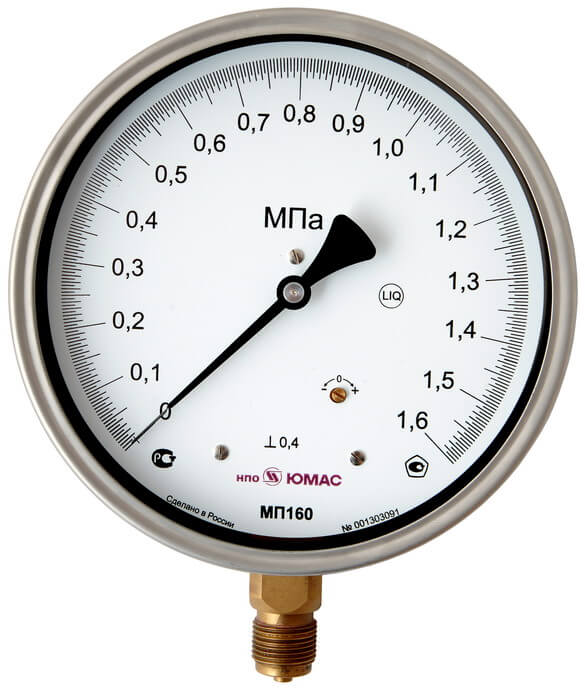    диапазон измерения ХN  =1,6 МПа    класс точности Υ = 0,4%  ;     цена деления С=0,1-0=0,1:10 0,01МПаΥ=∆Х/ ХN  •100%      ∆Х= Υ• ХN/100 = 0,4х1,6=0.064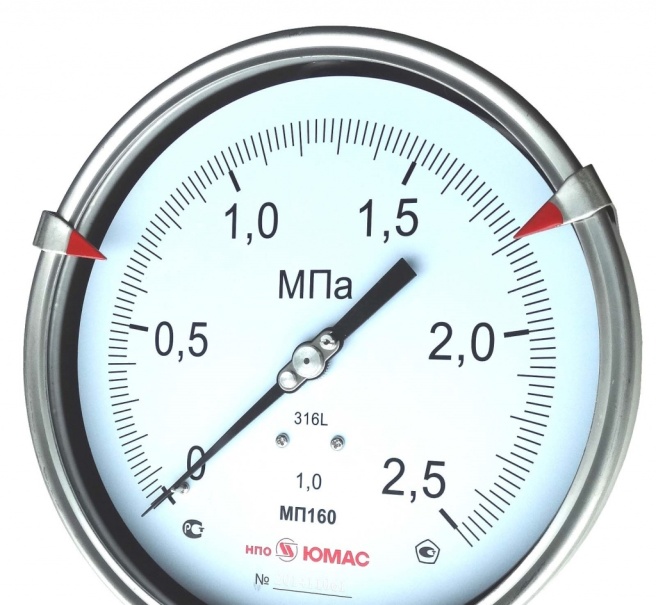    диапазон измерения ХN = 2.5 МПа    класс точности Υ= 1,0%      цена деления С=1.0-0.5=0.5:25=0.02 МПаΥ=∆Х/ ХN  •100%      ∆Х= Υ• ХN/100 =1х2.5/100=0.025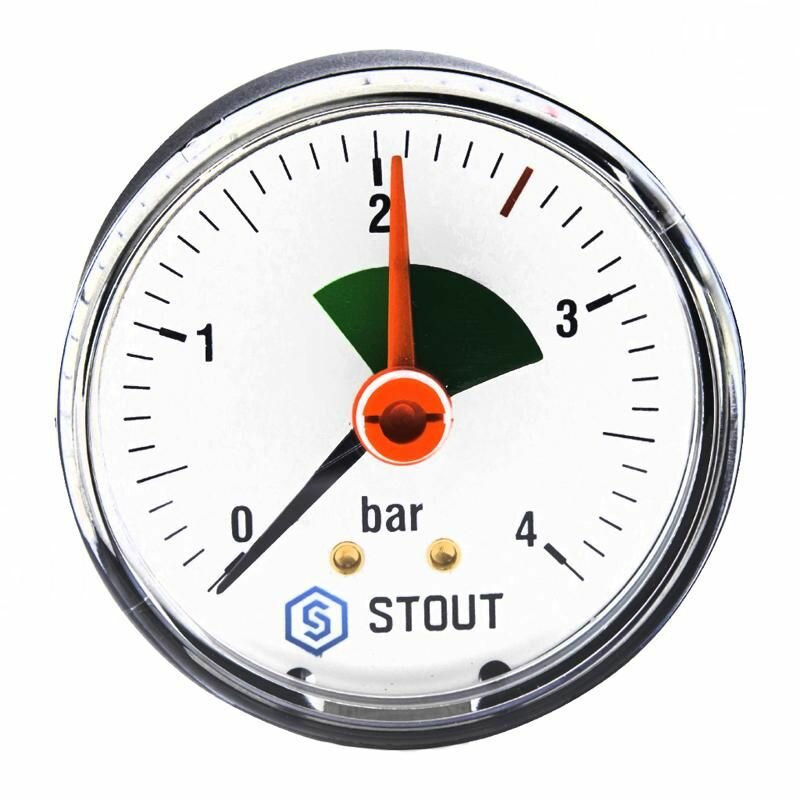    диапазон измерения ХN  = 4.0 Бар    класс точности Υ = 1,0%    (если класс точности не пишется, то подразумевается 1)  цена деления С = 1.0-0=1:10 = 0.1Υ=∆Х/ ХN  •100%      ∆Х= Υ• ХN/100 = 1Х4/100= 0.04Сварочные манометры — приборы предназначенные для контроля давления на кислородных и ацетиленовых редукторах, пропановых баллонах Сварочные манометры бывают кислородные (цвет корпуса синий), ацетиленовые (цвет корпуса белый или серый) и пропановые (цвет корпуса красный). На циферблате каждого прибора в кружочке стоит тип среды. Манометры точных измерений (образцовые манометры)— приборы с низким классом точности 0.6 или 0.4 применяются для опрессовки газопроводов, поверки технических манометров, а так же для измерения давления технологических линий, требующих повышенной точности измерения.